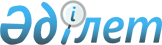 2018-2020 жылдарға арналған қалалық бюджет туралы
					
			Мерзімі біткен
			
			
		
					Қарағанды облысы Шахтинск қалалық мәслихатының 2017 жылғы 26 желтоқсандағы VI шақырылған XIX сессиясының № 1460/19 шешімі. Қарағанды облысының Әділет департаментінде 2018 жылғы 4 қаңтарда № 4531 болып тіркелді. Мерзімі өткендіктен қолданыс тоқтатылды
      Қазақстан Республикасының 2008 жылғы 4 желтоқсандағы Бюджет кодексіне, Қазақстан Республикасының 2001 жылғы 23 қаңтардағы "Қазақстан Республикасындағы жергілікті мемлекеттік басқару және өзін-өзі басқару туралы" Заңына сәйкес, қалалық мәслихат ШЕШІМ ЕТТІ:
      1. 2018-2020 жылдарға арналған қалалық бюджет тиісінше 1, 2 және 3 қосымшаларға сәйкес, оның ішінде 2018 жылға келесі көлемдерде бекітілсін:
      1) кірістер – 7 307 832 мың теңге, оның ішінде:
      салықтық түсімдер бойынша – 1 233 064 мың теңге;
      салықтық емес түсімдер бойынша – 23 049 мың теңге;
      негізгі капиталды сатудан түсетін түсімдер бойынша – 89 172 мың теңге;
      трансферттердің түсімдері бойынша - 5 950 691 мың теңге;
      мемлекеттің қаржы активтерін сатудан түсетін түсімдер – 11 861 мың теңге;
      2) шығындар - 7 406 796 мың теңге;
      3) таза бюджеттік кредиттеу - минус 30 000 мың теңге:
      бюджеттік кредиттер – 0 мың теңге;
      бюджеттік кредиттерді өтеу – 30 000 мың теңге;
      4) қаржылық активтермен операциялар бойынша сальдо – 44 000 мың теңге:
      қаржы активтерін сатып алу – 44 000 мың теңге;
      мемлекеттің қаржы активтерін сатудан түсетін түсімдер – 0 мың теңге;
      5) бюджеттің дефициті (профициті ) – минус 112 964 мың теңге;
      6) бюджет дефицитін (профицитін пайдалану) қаржыландыру – 112 964 мың теңге: 
      қарыздар түсімдері – 0 мың теңге;
      қарыздарды өтеу – 30 000 мың теңге;
      бюджет қаражаттарының пайдаланылған қалдықтары – 142 964 мың теңге;
      Ескерту. 1-тармақ жаңа редакцияда - Қарағанды облысы Шахтинск қалалық мәслихатының 28.11.2018 № 1572/27 (01.01.2018 бастап қолданысқа енеді) шешімімен.


      2. 2018 жылға арналған қалалық бюджеттің түсімдерінің құрамында облыстық бюджеттен нысаналы трансферттер 4 қосымшаға сәйкес ескерілсін.
      3. Шахтинск қаласының бюджетіне 2018 жылға арналған облыстық бюджетке табыстарды нормативтік бөлу келесі көлемдерде бекітілгені ескерілсін: 
      1) жеке табыс салығы бойынша – 50 пайыздан; 
      2) әлеуметтік салық бойынша – 50 пайыздан.
      4. 2018 жылға арналған Шахтинск қалалық бюджетіне облыстық бюджеттен берілетін субвенциялардың мөлшері 4 105 089 мың теңге сомасында қарастырылғаны ескерілсін.
      5. 2018 жылға арналған қалалық бюджет шығыстарының құрамында бюджеттік бағдарламалар әкімшілеріне 5 қосымшаға сәйкес нысаналы трансферттер қарастырылғаны ескерілсін.
      6. 2018 жылға арналған қалалық бюджетті бюджеттік даму бағдарламаларының тізбесі 6 қосымшаға сәйкес бюджеттік инвестициялық жобаларды (бағдарламаларды) іске асыруға бағытталған бюджеттік бағдарламаларға бөлумен бекітілсін. 
      7. 2018 жылға арналған қалалық бюджетті атқару барысында секвестрлеуге жатпайтын бюджеттік бағдарлама тізбесі 7 қосымшаға сәйкес бекітілсін.
      8. 2018 жылға қала әкімдігінің резерві 27 219 мың теңге сомасында бекітілсін. 
      Ескерту. 8-тармақ жаңа редакцияда - Қарағанды облысы Шахтинск қалалық мәслихатының 10.05.2018 № 1507/21 (01.01.2018 бастап қолданысқа енеді) шешімімен.


      9. Осы шешім 2018 жылдың 1 қаңтарынан бастап қолданысқа енеді.
      "КЕЛІСІЛДІ"
      2017 жылғы 26 желтоқсан 2018 жылға арналған қалалық бюджет 
      Ескерту. 1-қосымша жаңа редакцияда - Қарағанды облысы Шахтинск қалалық мәслихатының 28.11.2018 № 1572/27 (01.01.2018 бастап қолданысқа енеді) шешімімен. 2019 жылға арналған қалалық бюджет  2020 жылға арналған қалалық бюджет   2018 жылға арналған облыстық бюджеттен берiлетiн нысаналы трансферттер және бюджеттік кредиттер 
      Ескерту. 4-қосымша жаңа редакцияда - Қарағанды облысы Шахтинск қалалық мәслихатының 28.11.2018 № 1572/27 (01.01.2018 бастап қолданысқа енеді) шешімімен. 2018 жылға арналған қалалық бюджеттік бағдарламалар әкімшілеріне нысаналы трансферттер және бюджеттік кредиттер
      Ескерту. 5-қосымша жаңа редакцияда - Қарағанды облысы Шахтинск қалалық мәслихатының 28.11.2018 № 1572/27 (01.01.2018 бастап қолданысқа енеді) шешімімен. Қалалық бюджеттің 2018 жылға арналған бюджеттің даму бағдарламаларының тізімі 2018 жылға арналған қалалық бюджетті орындау барысында секвестрлеуге жатпайтын бюджеттік бағдарламалардың тізімі
					© 2012. Қазақстан Республикасы Әділет министрлігінің «Қазақстан Республикасының Заңнама және құқықтық ақпарат институты» ШЖҚ РМК
				
      Сессия төрағасы, мәслихат хатшысы

Ж. Мамерханова

      "Шахтинск қаласының

      экономика және қаржы бөлімі"

      мемлекеттік мекемесі басшысының

      міндетін атқарушы

С. Таширова
Шахтинск қалалық мәслихатының 
2017 жылғы 26 желтоқсандағы XIХ сессиясының
 № 1460/19 шешіміне
1 қосымша
Санаты
Санаты
Санаты
Санаты
Сомасы (мың теңге)
Сыныбы
Сыныбы
Сыныбы
Сомасы (мың теңге)
Iшкi сыныбы
Iшкi сыныбы
Сомасы (мың теңге)
Атауы
Сомасы (мың теңге)
1
2
3
4
5
I. КІРІСТЕР
7307832
1
Салықтық түсімдер
1233064
01
Табыс салығы
274867
2
Жеке табыс салығы
274867
03
Әлеуметтiк салық
182054
1
Әлеуметтік салық
182054
04
Меншiкке салынатын салықтар
662972
1
Мүлiкке салынатын салықтар
91803
3
Жер салығы
454696
4
Көлiк құралдарына салынатын салық
116413
5
Бірыңғай жер салығы
60
05
Тауарларға, жұмыстарға және қызметтерге салынатын iшкi салықтар
98417
2
Акциздер
3240
3
Табиғи және басқа да ресурстарды пайдаланғаны үшiн түсетiн түсiмдер
61231
4
Кәсiпкерлiк және кәсiби қызметтi жүргiзгенi үшiн алынатын алымдар
31659
5
 Ойын бизнесіне салық
2287
08
Заңдық маңызы бар әрекеттерді жасағаны және (немесе) оған уәкілеттігі бар мемлекеттік органдар немесе лауазымды адамдар құжаттар бергені үшін алынатын міндетті төлемдер
14754
1
Мемлекеттік баж
14754
2
Салықтық емес түсiмдер
23044
01
Мемлекеттік меншіктен түсетін кірістер
15201
1
Мемлекеттік кәсіпорындардың таза кірісі бөлігінің түсімдері
24
5
Мемлекет меншігіндегі мүлікті жалға беруден түсетін кірістер
13782
7
Мемлекеттік бюджеттен берілген кредиттер бойынша сыйақылар
1395
02
Мемлекеттік бюджеттен қаржыландырылатын мемлекеттік мекемелердің тауарларды (жұмыстарды, қызметтерді) өткізуінен түсетін түсімдер
49
1
Мемлекеттік бюджеттен қаржыландырылатын мемлекеттік мекемелердің тауарларды (жұмыстарды, қызметтерді) өткізуінен түсетін түсімдер
49
06
Басқа да салықтық емес түсiмдер
7794
1
Басқа да салықтық емес түсiмдер
7794
3
Негізгі капиталды сатудан түсетін түсімдер
89172
01
Мемлекеттік мекемелерге бекітілген мемлекеттік мүлікті сату
61756
1
Мемлекеттік мекемелерге бекітілген мемлекеттік мүлікті сату
61756
03
Жердi және материалдық емес активтердi сату
27416
1
Жерді сату
22313
2
Материалдық емес активтердi сату
5103
4
Трансферттердің түсімдері
5950691
02
Мемлекеттiк басқарудың жоғары тұрған органдарынан түсетiн трансферттер
5950691
2
Облыстық бюджеттен түсетiн трансферттер
5950691
6
Мемлекеттің қаржы активтерін сатудан түсетін түсімдер
11861
01
Мемлекеттің қаржы активтерін сатудан түсетін түсімдер
11861
1
Қаржы активтерін ел ішінде сатудан түсетін түсімдер
11861
Функционалдық топ
Функционалдық топ
Функционалдық топ
Функционалдық топ
Функционалдық топ
Функционалдық топ
Сомасы (мың теңге)
Функционалдық кіші топ
Функционалдық кіші топ
Функционалдық кіші топ
Функционалдық кіші топ
Функционалдық кіші топ
Сомасы (мың теңге)
Бюджеттік бағдарламалардың әкiмшiсi
Бюджеттік бағдарламалардың әкiмшiсi
Бюджеттік бағдарламалардың әкiмшiсi
Бюджеттік бағдарламалардың әкiмшiсi
Сомасы (мың теңге)
Бағдарлама
Бағдарлама
Бағдарлама
Сомасы (мың теңге)
Кіші бағдарлама
Кіші бағдарлама
Сомасы (мың теңге)
Атауы
Сомасы (мың теңге)
II. Шығыстар
7 406 796
01
Жалпы сипаттағы мемлекеттiк қызметтер 
490954
1
Мемлекеттiк басқарудың жалпы функцияларын орындайтын өкiлдi, атқарушы және басқа органдар 
266362
112
Аудан (облыстық маңызы бар қала) мәслихатының аппараты
40773
001
Аудан (облыстық маңызы бар қала) мәслихатының қызметін қамтамасыз ету жөніндегі қызметтер
39273
003
Мемлекеттік органның күрделі шығыстары
1500
122
Аудан (облыстық маңызы бар қала) әкімінің аппараты
225589
001
Аудан (облыстық маңызы бар қала) әкімінің қызметін қамтамасыз ету жөніндегі қызметтер
208140
003
Мемлекеттік органның күрделі шығыстары
16999
009
Ведомстволық бағыныстағы мемлекеттік мекемелер мен ұйымдардың күрделі шығыстары
450
2
Қаржылық қызмет
6777
459
Ауданның (облыстық маңызы бар қаланың) экономика және қаржы бөлімі
6777
003
Салық салу мақсатында мүлікті бағалауды жүргізу
2 547
010
Жекешелендіру, коммуналдық меншікті басқару, жекешелендіруден кейінгі қызмет және осыған байланысты дауларды реттеу 
4230
9
Жалпы сипаттағы өзге де мемлекеттiк қызметтер 
217815
454
Ауданның (облыстық маңызы бар қаланың) кәсіпкерлік және ауыл шаруашылығы бөлімі
38284
001
Жергілікті деңгейде кәсіпкерлікті және ауыл шаруашылығын дамыту саласындағы мемлекеттік саясатты іске асыру жөніндегі қызметтер
29892
007
Мемлекеттік органның күрделі шығыстары
8392
459
Ауданның (облыстық маңызы бар қаланың) экономика және қаржы бөлімі
55031
001
Ауданның (облыстық маңызы бар қаланың) экономикалық саясатын қалыптастыру мен дамыту, мемлекеттік жоспарлау, бюджеттік атқару және коммуналдық меншігін басқару саласындағы мемлекеттік саясатты іске асыру жөніндегі қызметтер 
50157
015
Мемлекеттік органның күрделі шығыстары
2094
113
Жергілікті бюджеттерден берілетін ағымдағы нысаналы трансферттер
2780
486
Ауданның (облыстық маңызы бар қаланың) жер қатынастары, сәулет және қала құрылысы бөлімі
27940
001
Жергілікті деңгейде жер қатынастары, сәулет және қала құрылысын реттеу саласындағы мемлекеттік саясатты іске асыру жөніндегі қызметтер 
25715
003
Мемлекеттік органның күрделі шығыстары
2225
492
Ауданның (облыстық маңызы бар қаланың) тұрғын үй-коммуналдық шаруашылығы, жолаушылар көлігі, автомобиль жолдары және тұрғын үй инспекциясы бөлімі
76620
001
Жергілікті деңгейде тұрғын үй-коммуналдық шаруашылық, жолаушылар көлігі, автомобиль жолдары және тұрғын үй инспекциясы саласындағы мемлекеттік саясатты іске асыру жөніндегі қызметтер
57174
013
Мемлекеттік органның күрделі шығыстары
3146
113
Жергілікті бюджеттерден берілетін ағымдағы нысаналы трансферттер
16300
02
Қорғаныс
37271
1
Әскери мұқтаждар
17951
122
Аудан (облыстық маңызы бар қала) әкімінің аппараты
17951
005
Жалпыға бірдей әскери міндетті атқару шеңберіндегі іс-шаралар
17951
2
Төтенше жағдайлар жөніндегі жұмыстарды ұйымдастыру
19320
122
Аудан (облыстық маңызы бар қала) әкімінің аппараты
19320
006
Аудан (облыстық маңызы бар қала) ауқымындағы төтенше жағдайлардың алдын алу және оларды жою
18038
007
Аудандық (қалалық) ауқымдағы дала өрттерінің, сондай-ақ мемлекеттік өртке қарсы қызмет органдары құрылмаған елді мекендерде өрттердің алдын алу және оларды сөндіру жөніндегі іс-шаралар
1282
03
Қоғамдық тәртіп, қауіпсіздік, құқықтық, сот, қылмыстық - атқару қызметі
11230
9
Қоғамдық тәртіп және қауіпсіздік саласындағы басқа да қызметтер
11230
492
Ауданның (облыстық маңызы бар қаланың) тұрғын үй-коммуналдық шаруашылығы, жолаушылар көлігі, автомобиль жолдары және тұрғын үй инспекциясы бөлімі
11230
021
Елдi мекендерде жол қозғалысы қауiпсiздiгін қамтамасыз ету
11230
04
Бiлiм беру
3 038 888
1
Мектепке дейiнгi тәрбие және оқыту
639189
464
Ауданның (облыстық маңызы бар қаланың) білім бөлімі
639189
009
Мектепке дейінгі тәрбие мен оқыту ұйымдарының қызметін қамтамасыз ету
18475
040
Мектепке дейінгі білім беру ұйымдарында мемлекеттік білім беру тапсырысын іске асыруға
620714
2
Бастауыш, негізгі орта және жалпы орта білім беру
1 786 630
464
Ауданның (облыстық маңызы бар қаланың) білім бөлімі
1 757 739
003
Жалпы білім беру
1 552 563
006
Балаларға қосымша білім беру 
205 176
465
Ауданның (облыстық маңызы бар қаланың) дене шынықтыру және спорт бөлімі
28 891
017
Балалар мен жасөспірімдерге спорт бойынша қосымша білім беру
28 891
4
Техникалық және кәсіптік, орта білімнен кейінгі білім беру
49043
464
Ауданның (облыстық маңызы бар қаланың) білім бөлімі
49043
018
Кәсіптік оқытуды ұйымдастыру
49043
9
Бiлiм беру саласындағы өзге де қызметтер
564026
464
Ауданның (облыстық маңызы бар қаланың) білім бөлімі
564026
001
Жергілікті деңгейде білім беру саласындағы мемлекеттік саясатты іске асыру жөніндегі қызметтер
30700
005
Ауданның (облыстық маңызы бар қаланың) мемлекеттiк бiлiм беру мекемелер үшiн оқулықтар мен оқу-әдістемелік кешендерді сатып алу және жеткізу 
108225
007
Аудандық (қалалық) ауқымдағы мектеп олимпиадаларын және мектептен тыс іс-шараларды өткiзу
630
012
Мемлекеттік органның күрделі шығыстары
300
015
Жетім баланы (жетім балаларды) және ата-аналарының қамқорынсыз қалған баланы (балаларды) күтіп-ұстауға қамқоршыларға (қорғаншыларға) ай сайынға ақшалай қаражат төлемі
28269
022
Жетім баланы (жетім балаларды) және ата-анасының қамқорлығынсыз қалған баланы (балаларды) асырап алғаны үшін Қазақстан азаматтарына біржолғы ақша қаражатын төлеуге арналған төлемдер
543
067
Ведомстволық бағыныстағы мемлекеттік мекемелер мен ұйымдардың күрделі шығыстары
390 266
068
Халықтың компьютерлік сауаттылығын арттыруды қамтамыз ету
5093
06
Әлеуметтiк көмек және әлеуметтiк қамсыздандыру
323 699
1
Әлеуметтiк қамсыздандыру
14 089
451
Ауданның (облыстық маңызы бар қаланың) жұмыспен қамту және әлеуметтік бағдарламалар бөлімі
4117
005
Мемлекеттік атаулы әлеуметтік көмек 
4117
464
Ауданның (облыстық маңызы бар қаланың) білім бөлімі
9972
030
Патронат тәрбиешілерге берілген баланы (балаларды) асырап бағу 
9972
2
Әлеуметтiк көмек
233 053
451
Ауданның (облыстық маңызы бар қаланың) жұмыспен қамту және әлеуметтік бағдарламалар бөлімі
228 945
002
Жұмыспен қамту бағдарламасы
38619
006
Тұрғын үйге көмек көрсету
4621
007
Жергілікті өкілетті органдардың шешімі бойынша мұқтаж азаматтардың жекелеген топтарына әлеуметтік көмек
27862
010
Үйден тәрбиеленіп оқытылатын мүгедек балаларды материалдық қамтамасыз ету
881
014
Мұқтаж азаматтарға үйде әлеуметтiк көмек көрсету
79377
017
Оңалтудың жеке бағдарламасына сәйкес мұқтаж мүгедектердi мiндеттi гигиеналық құралдармен қамтамасыз ету, қозғалуға қиындығы бар бірінші топтағы мүгедектерге жеке көмекшінің және есту бойынша мүгедектерге қолмен көрсететiн тіл маманының қызметтерін ұсыну 
46683
023
Жұмыспен қамту орталықтарының қызметін қамтамасыз ету
30902
464
Ауданның (облыстық маңызы бар қаланың) білім бөлімі
4108
008
Жергілікті өкілді органдардың шешімі бойынша білім беру ұйымдарының күндізгі оқу нысанында оқитындар мен тәрбиеленушілерді қоғамдық көлікте (таксиден басқа) жеңілдікпен жол жүру түрінде әлеуметтік қолдау
4108
9
Әлеуметтiк көмек және әлеуметтiк қамтамасыз ету салаларындағы өзге де қызметтер
76557
451
Ауданның (облыстық маңызы бар қаланың) жұмыспен қамту және әлеуметтік бағдарламалар бөлімі
76557
001
Жергiлiктi деңгейде халық үшiн әлеуметтiк бағдарламаларды жұмыспен қамтуды қамтамасыз етудi iске асыру саласындағы мемлекеттiк саясатты iске асыру жөнiндегi қызметтер
56356
011
Жәрдемақыларды және басқа да әлеуметтік төлемдерді есептеу, төлеу мен жеткізу бойынша қызметтерге ақы төлеу
272
021
Мемлекеттік органның күрделі шығыстары
883
050
Қазақстан Республикасында мүгедектердің құқықтарын қамтамасыз ету және өмір сүру сапасын жақсарту жөніндегі 2012 - 2018 жылдарға арналған іс-шаралар жоспарын іске асыру
19046
07
Тұрғын үй-коммуналдық шаруашылық
1801121
1
Тұрғын үй шаруашылығы
337590
467
Ауданның (облыстық маңызы бар қаланың) құрылыс бөлімі
335452
003
Коммуналдық тұрғын үй қорының тұрғын үйін жобалау және (немесе) салу, реконструкциялау
266479
004
Инженерлік-коммуникациялық инфрақұрылымды жобалау, дамыту және (немесе) жайластыру
68973
492
Ауданның (облыстық маңызы бар қаланың) тұрғын үй-коммуналдық шаруашылығы, жолаушылар көлігі, автомобиль жолдары және тұрғын үй инспекциясы бөлімі
2138
003
Мемлекеттік тұрғын үй қорын сақтауды ұйымдастыру
1352
049
Көп пәтерлі тұрғын үйлерде энергетикалық аудит жүргізу
786
2
Коммуналдық шаруашылық
1320846
467
Ауданның (облыстық маңызы бар қаланың) құрылыс бөлімі
173433
005
Коммуналдық шаруашылығын дамыту
32960
006
Сумен жабдықтау және су бұру жүйесін дамыту
12546
007
Қаланы және елді мекендерді абаттандыруды дамыту
127927
492
Ауданның (облыстық маңызы бар қаланың) тұрғын үй-коммуналдық шаруашылығы, жолаушылар көлігі, автомобиль жолдары және тұрғын үй инспекциясы бөлімі
1147413
011
Шағын қалаларды жылумен жабдықтауды үздіксіз қамтамасыз ету
1064759
012
Сумен жабдықтау және су бұру жүйесінің жұмыс істеуі
82 654
3
Елді-мекендерді көркейту
142685
492
Ауданның (облыстық маңызы бар қаланың) тұрғын үй-коммуналдық шаруашылығы, жолаушылар көлігі, автомобиль жолдары және тұрғын үй инспекциясы бөлімі
142685
015
Елдi мекендердегі көшелердi жарықтандыру
22327
016
Елдi мекендердiң санитариясын қамтамасыз ету
17858
017
Жерлеу орындарын ұстау және туыстары жоқ адамдарды жерлеу
8355
018
Елдi мекендердi абаттандыру және көгалдандыру
94145
08
Мәдениет, спорт, туризм және ақпараттық кеңістiк
485824
1
Мәдениет саласындағы қызмет
240636
455
Ауданның (облыстық маңызы бар қаланың) мәдениет және тілдерді дамыту бөлімі
240636
003
Мәдени-демалыс жұмысын қолдау
240636
2
Спорт
30799
465
Ауданның (облыстық маңызы бар қаланың) дене шынықтыру және спорт бөлімі
24199
001
Жергілікті деңгейде дене шынықтыру және спорт саласындағы мемлекеттік саясатты іске асыру жөніндегі қызметтер
12059
004
Мемлекеттік органның күрделі шығыстары
1439
005
Ұлттық және бұқаралық спорт түрлерін дамыту
4698
006
Аудандық (облыстық маңызы бар қалалық) деңгейде спорттық жарыстар өткiзу
2673
007
Әртүрлi спорт түрлерi бойынша аудан (облыстық маңызы бар қала) құрама командаларының мүшелерiн дайындау және олардың облыстық спорт жарыстарына қатысуы
3310
032
Ведомстволық бағыныстағы мемлекеттік мекемелер мен ұйымдардың күрделі шығыстары
20
467
Ауданның (облыстық маңызы бар қаланың) құрылыс бөлімі
6600
008
Спорт объектілерін дамыту
6600
3
Ақпараттық кеңiстiк
121972
455
Ауданның (облыстық маңызы бар қаланың) мәдениет және тілдерді дамыту бөлімі
100573
006
Аудандық (қалалық) кiтапханалардың жұмыс iстеуi
86843
007
Мемлекеттiк тiлдi және Қазақстан халқының басқа да тiлдерін дамыту
13730
456
Ауданның (облыстық маңызы бар қаланың) ішкі саясат бөлімі
21399
002
Мемлекеттік ақпараттық саясат жүргізу жөніндегі қызметтер
21399
9
Мәдениет, спорт, туризм және ақпараттық кеңiстiктi ұйымдастыру жөніндегі өзге де қызметтер
92417
455
Ауданның (облыстық маңызы бар қаланың) мәдениет және тілдерді дамыту бөлімі
40985
001
Жергілікті деңгейде тілдерді және мәдениетті дамыту саласындағы мемлекеттік саясатты іске асыру жөніндегі қызметтер
12113
032
Ведомстволық бағыныстағы мемлекеттік мекемелер мен ұйымдардың күрделі шығыстары
28 872
456
Ауданның (облыстық маңызы бар қаланың) ішкі саясат бөлімі
51432
001
Жергілікті деңгейде ақпарат, мемлекеттілікті нығайту және азаматтардың әлеуметтік сенімділігін қалыптастыру саласында мемлекеттік саясатты іске асыру жөніндегі қызметтер
31366
003
Жастар саясаты саласында іс-шараларды іске асыру
18947
006
Мемлекеттік органның күрделі шығыстары
240
032
Ведомстволық бағыныстағы мемлекеттік мекемелер мен ұйымдардың күрделі шығыстары
879
09
Отын-энергетика кешенi және жер қойнауын пайдалану
1494
1
Отын және энергетика
1494
467
Ауданның (облыстық маңызы бар қаланың) құрылыс бөлімі
1494
009
Жылу-энергетикалық жүйені дамыту
1494
10
Ауыл, су, орман, балық шаруашылығы, ерекше қорғалатын табиғи аумақтар, қоршаған ортаны және жануарлар дүниесін қорғау, жер қатынастары 
36084
1
Ауыл шаруашылығы
33866
473
Ауданның (облыстық маңызы бар қаланың) ветеринария бөлімі
33866
001
Жергілікті деңгейде ветеринария саласындағы мемлекеттік саясатты іске асыру жөніндегі қызметтер
20250
003
Мемлекеттік органның күрделі шығыстары
1010
005
Мал көмінділерінің (биотермиялық шұңқырлардың) жұмыс істеуін қамтамасыз ету
3202
007
Қаңғыбас иттер мен мысықтарды аулауды және жоюды ұйымдастыру
1953
009
Жануарлардың энзоотиялық аурулары бойынша ветеринариялық іс-шараларды жүргізу
41
010
Ауыл шаруашылығы жануарларын сәйкестендіру жөніндегі іс-шараларды өткізу
804
011
Эпизоотияға қарсы іс-шаралар жүргізу
6606
6
Жер қатынастары
2218
486
Ауданның (облыстық маңызы бар қаланың) жер қатынастары, сәулет және қала құрылысы бөлімі
2218
007
Жердi аймақтарға бөлу жөнiндегi жұмыстарды ұйымдастыру
2218
11
Өнеркәсіп, сәулет, қала құрылысы және құрылыс қызметі
38614
2
Сәулет, қала құрылысы және құрылыс қызметі
38614
467
Ауданның (облыстық маңызы бар қаланың) құрылыс бөлімі
38594
001
Жергілікті деңгейде құрылыс саласындағы мемлекеттік саясатты іске асыру жөніндегі қызметтер
38352
017
Мемлекеттік органның күрделі шығыстары
242
486
Ауданның (облыстық маңызы бар қаланың) жер қатынастары, сәулет және қала құрылысы бөлімі
20
004
Аудан аумағының қала құрылысын дамыту және елді мекендердің бас жоспарларының схемаларын әзірлеу
20
12
Көлiк және коммуникация
624694
1
Автомобиль көлiгi
534319
492
Ауданның (облыстық маңызы бар қаланың) тұрғын үй-коммуналдық шаруашылығы, жолаушылар көлігі, автомобиль жолдары және тұрғын үй инспекциясы бөлімі
534 319
023
Автомобиль жолдарының жұмыс істеуін қамтамасыз ету
450320
045
Аудандық маңызы бар автомобиль жолдарын және елді-мекендердің көшелерін күрделі және орташа жөндеу
83999
9
Көлiк және коммуникациялар саласындағы өзге де қызметтер
90375
492
Ауданның (облыстық маңызы бар қаланың) тұрғын үй-коммуналдық шаруашылығы, жолаушылар көлігі, автомобиль жолдары және тұрғын үй инспекциясы бөлімі
90375
037
Әлеуметтік маңызы бар қалалық (ауылдық), қала маңындағы және ауданішілік қатынастар бойынша жолаушылар тасымалдарын субсидиялау
90375
13
Басқалар
27699
3
Кәсiпкерлiк қызметтi қолдау және бәсекелестікті қорғау
480
454
Ауданның (облыстық маңызы бар қаланың) кәсіпкерлік және ауыл шаруашылығы бөлімі
480
006
Кәсіпкерлік қызметті қолдау
480
9
Басқалар
27219
459
Ауданның (облыстық маңызы бар қаланың) экономика және қаржы бөлімі
27219
012
Ауданның (облыстық маңызы бар қаланың) жергілікті атқарушы органының резерві 
27219
14
Борышқа қызмет көрсету
6
1
Борышқа қызмет көрсету
6
459
Ауданның (облыстық маңызы бар қаланың) экономика және қаржы бөлімі
6
021
Жергілікті атқарушы органдардың облыстық бюджеттен қарыздар бойынша сыйақылар мен өзге де төлемдерді төлеу бойынша борышына қызмет көрсету 
6
15
Трансферттер
509158
1
Трансферттер
509158
459
Ауданның (облыстық маңызы бар қаланың) экономика және қаржы бөлімі
509158
006
 Пайдаланылмаған (толық пайдаланылмаған) нысаналы трансферттерді қайтару
1536
024
Заңнаманы өзгертуге байланысты жоғары тұрған бюджеттің шығындарын өтеуге төменгі тұрған бюджеттен ағымдағы нысаналы трансферттер
131892
038
Субвенциялар
375730
16
Қарыздарды өтеу
30 000
1
Қарыздарды өтеу
30 000
459
Ауданның (облыстық маңызы бар қаланың) экономика және қаржы бөлімі
30 000
005
Жергілікті атқарушы органның жоғары тұрған бюджет алдындағы борышын өтеу
30 000
III. Таза бюджеттік кредиттеу
-30 000
бюджеттік кредиттер
0
бюджеттік кредиттерді өтеу
30 000
IV.Қаржы активтерімен операциялық сальдо
44 000
қаржылық активтерді алу
44 000
13
Басқалар
44000
9
Басқалар
44000
492
Ауданның (облыстық маңызы бар қаланың) тұрғын үй-коммуналдық шаруашылығы, жолаушылар көлігі, автомобиль жолдары және тұрғын үй инспекциясы бөлімі
44000
065
Заңды тұлғалардың жарғылық капиталын қалыптастыру немесе ұлғайту
44000
Санаты
Санаты
Санаты
Санаты
Сомасы (мың теңге)
Сыныбы
Сыныбы
Сыныбы
Сомасы (мың теңге)
Iшкi сыныбы
Iшкi сыныбы
Сомасы (мың теңге)
Атауы
Сомасы (мың теңге)
1
2
3
4
5
V. Бюджет тапшылығы ( профициті)
-112 964
VI. Бюджет тапшылығын қаржыландыру (профицитті пайдалану)
112 964
5
Бюджеттік кредиттерді өтеу
30 000
01
Бюджеттік кредиттерді өтеу
30 000
1
Мемлекеттік бюджеттен берілген бюджеттік кредиттерді өтеу
30 000
Қарыздар түсімі
0
Қарыздарды өтеу 
0
8
Бюджет қаражаттарының пайдаланылатын қалдықтары
142964
01
Бюджет қаражаты қалдықтары
142964
1
Бюджет қаражатының бос қалдықтары
142 964Шахтинск қалалық мәслихатының 
2017 жылғы 26 желтоқсандағы XIХ сессиясының
 № 1460/19 шешіміне
2 қосымша
Санаты
Санаты
Санаты
Санаты
Сомасы (мың теңге)
Сыныбы
Сыныбы
Сыныбы
Сомасы (мың теңге)
Iшкi сыныбы
Iшкi сыныбы
Сомасы (мың теңге)
Атауы
Сомасы (мың теңге)
1
2
3
4
5
I. КІРІСТЕР
5491948
1
Салықтық түсімдер
1249827
01
Табыс салығы
323884
2
Жеке табыс салығы
323884
03
Әлеуметтiк салық
197017
1
Әлеуметтік салық
197017
04
Меншiкке салынатын салықтар
597551
1
Мүлiкке салынатын салықтар
114019
3
Жер салығы
367286
4
Көлiк құралдарына салынатын салық
116206
5
Бірыңғай жер салығы
40
05
Тауарларға, жұмыстарға және қызметтерге салынатын iшкi салықтар
111849
2
Акциздер
3108
3
Табиғи және басқа да ресурстарды пайдаланғаны үшiн түсетiн түсiмдер
40350
4
Кәсiпкерлiк және кәсiби қызметтi жүргiзгенi үшiн алынатын алымдар
66114
5
 Ойын бизнесіне салық
2277
08
Заңдық маңызы бар әрекеттерді жасағаны және (немесе) оған уәкілеттігі бар мемлекеттік органдар немесе лауазымды адамдар құжаттар бергені үшін алынатын міндетті төлемдер
19526
1
Мемлекеттік баж
19526
2
Салықтық емес түсiмдер
21098
01
Мемлекеттік меншіктен түсетін кірістер
17532
1
Мемлекеттік кәсіпорындардың таза кірісі бөлігінің түсімдері
160
5
Мемлекет меншігіндегі мүлікті жалға беруден түсетін кірістер
17372
02
Мемлекеттік бюджеттен қаржыландырылатын мемлекеттік мекемелердің тауарларды (жұмыстарды, қызметтерді) өткізуінен түсетін түсімдер
31
1
Мемлекеттік бюджеттен қаржыландырылатын мемлекеттік мекемелердің тауарларды (жұмыстарды, қызметтерді) өткізуінен түсетін түсімдер
31
06
Басқа да салықтық емес түсiмдер
3535
1
Басқа да салықтық емес түсiмдер
3535
3
Негізгі капиталды сатудан түсетін түсімдер
94286
01
Мемлекеттік мекемелерге бекітілген мемлекеттік мүлікті сату
68566
1
Мемлекеттік мекемелерге бекітілген мемлекеттік мүлікті сату
68566
03
Жердi және материалдық емес активтердi сату
25720
1
Жерді сату
20420
2
Материалдық емес активтердi сату
5300
4
Трансферттердің түсімдері
4126737
02
Мемлекеттiк басқарудың жоғары тұрған органдарынан түсетiн трансферттер
4126737
2
Облыстық бюджеттен түсетiн трансферттер
4126737
Функционалдық топ
Функционалдық топ
Функционалдық топ
Функционалдық топ
Функционалдық топ
Функционалдық топ
Сомасы (мың теңге)
Кіші функция
Кіші функция
Кіші функция
Кіші функция
Кіші функция
Сомасы (мың теңге)
Бюджеттік бағдарламалардың әкiмшiсi
Бюджеттік бағдарламалардың әкiмшiсi
Бюджеттік бағдарламалардың әкiмшiсi
Бюджеттік бағдарламалардың әкiмшiсi
Сомасы (мың теңге)
Бағдарлама
Бағдарлама
Бағдарлама
Сомасы (мың теңге)
Кіші бағдарлама
Кіші бағдарлама
Сомасы (мың теңге)
Атауы
Сомасы (мың теңге)
II. Шығыстар
5461948
01
Жалпы сипаттағы мемлекеттiк қызметтер 
361733
1
Мемлекеттiк басқарудың жалпы функцияларын орындайтын өкiлдi, атқарушы және басқа органдар 
211370
112
Аудан (облыстық маңызы бар қала) мәслихатының аппараты
27458
001
Аудан (облыстық маңызы бар қала) мәслихатының қызметін қамтамасыз ету жөніндегі қызметтер
24458
003
Мемлекеттік органның күрделі шығыстары
3000
122
Аудан (облыстық маңызы бар қала) әкімінің аппараты
183912
001
Аудан (облыстық маңызы бар қала) әкімінің қызметін қамтамасыз ету жөніндегі қызметтер
173762
003
Мемлекеттік органның күрделі шығыстары
10000
009
Ведомстволық бағыныстағы мемлекеттік мекемелерінің және ұйымдарының күрделі шығыстары 
150
2
Қаржылық қызмет
13185
459
Ауданның (облыстық маңызы бар қаланың) экономика және қаржы бөлімі
13185
010
Жекешелендіру, коммуналдық меншікті басқару, жекешелендіруден кейінгі қызмет және осыған байланысты дауларды реттеу 
13185
9
Жалпы сипаттағы өзге де мемлекеттiк қызметтер 
137178
454
Ауданның (облыстық маңызы бар қаланың) кәсіпкерлік және ауыл шаруашылығы бөлімі
27862
001
Жергілікті деңгейде кәсіпкерлікті және ауыл шаруашылығын дамыту саласындағы мемлекеттік саясатты іске асыру жөніндегі қызметтер
27382
007
Мемлекеттік органның күрделі шығыстары
480
459
Ауданның (облыстық маңызы бар қаланың) экономика және қаржы бөлімі
43510
001
Ауданның (облыстық маңызы бар қаланың) экономикалық саясатын қалыптастыру мен дамыту, мемлекеттік жоспарлау, бюджеттік атқару және коммуналдық меншігін басқару саласындағы мемлекеттік саясатты іске асыру жөніндегі қызметтер 
40630
015
Мемлекеттік органның күрделі шығыстары
2880
486
Ауданның (облыстық маңызы бар қаланың) жер қатынастары, сәулет және қала құрылысы бөлімі
28675
001
Жергілікті деңгейде жер қатынастары, сәулет және қала құрылысын реттеу саласындағы мемлекеттік саясатты іске асыру жөніндегі қызметтер 
23682
003
Мемлекеттік органның күрделі шығыстары
4993
492
Ауданның (облыстық маңызы бар қаланың) тұрғын үй-коммуналдық шаруашылығы, жолаушылар көлігі, автомобиль жолдары және тұрғын үй инспекциясы бөлімі
37131
001
Жергілікті деңгейде тұрғын үй-коммуналдық шаруашылық, жолаушылар көлігі, автомобиль жолдары және тұрғын үй инспекциясы саласындағы мемлекеттік саясатты іске асыру жөніндегі қызметтер
36881
013
Мемлекеттік органның күрделі шығыстары
250
02
Қорғаныс
20235
1
Әскери мұқтаждар
18635
122
Аудан (облыстық маңызы бар қала) әкімінің аппараты
18635
005
Жалпыға бірдей әскери міндетті атқару шеңберіндегі іс-шаралар
18635
2
Төтенше жағдайлар жөніндегі жұмыстарды ұйымдастыру
1600
122
Аудан (облыстық маңызы бар қала) әкімінің аппараты
1600
006
Аудан (облыстық маңызы бар қала) ауқымындағы төтенше жағдайлардың алдын алу және оларды жою
700
007
Аудандық (қалалық) ауқымдағы дала өрттерінің, сондай-ақ мемлекеттік өртке қарсы қызмет органдары құрылмаған елді мекендерде өрттердің алдын алу және оларды сөндіру жөніндегі іс-шаралар
900
03
Қоғамдық тәртіп, қауіпсіздік, құқықтық, сот, қылмыстық - атқару қызметі
11300
9
Қоғамдық тәртіп және қауіпсіздік саласындағы басқа да қызметтер
11300
492
Ауданның (облыстық маңызы бар қаланың) тұрғын үй-коммуналдық шаруашылығы, жолаушылар көлігі, автомобиль жолдары және тұрғын үй инспекциясы бөлімі
11300
021
Елдi мекендерде жол қозғалысы қауiпсiздiгін қамтамасыз ету
11300
04
Бiлiм беру
2459636
1
Мектепке дейiнгi тәрбие және оқыту
625533
464
Ауданның (облыстық маңызы бар қаланың) білім бөлімі
625533
009
Мектепке дейінгі тәрбие мен оқыту ұйымдарының қызметін қамтамасыз ету
19540
040
Мектепке дейінгі білім беру ұйымдарында мемлекеттік білім беру тапсырысын іске асыруға
605993
2
Бастауыш, негізгі орта және жалпы орта білім беру
1626266
464
Ауданның (облыстық маңызы бар қаланың) білім бөлімі
1597480
003
Жалпы білім беру
1393567
006
Балаларға қосымша білім беру 
203913
465
Ауданның (облыстық маңызы бар қаланың) дене шынықтыру және спорт бөлімі
28786
017
Балалар мен жасөспірімдерге спорт бойынша қосымша білім беру
28786
4
Техникалық және кәсіптік, орта білімнен кейінгі білім беру
45683
464
Ауданның (облыстық маңызы бар қаланың) білім бөлімі
45683
018
Кәсіптік оқытуды ұйымдастыру
45683
9
Бiлiм беру саласындағы өзге де қызметтер
162154
464
Ауданның (облыстық маңызы бар қаланың) білім бөлімі
162154
001
Жергілікті деңгейде білім беру саласындағы мемлекеттік саясатты іске асыру жөніндегі қызметтер
24035
005
Ауданның (облыстық маңызы бар қаланың) мемлекеттiк бiлiм беру мекемелер үшiн оқулықтар мен оқу-әдістемелік кешендерді сатып алу және жеткізу 
108974
007
Аудандық (қалалық) ауқымдағы мектеп олимпиадаларын және мектептен тыс іс-шараларды өткiзу
717
012
Мемлекеттік органның күрделі шығыстары
300
015
Жетім баланы (жетім балаларды) және ата-аналарының қамқорынсыз қалған баланы (балаларды) күтіп-ұстауға қамқоршыларға (қорғаншыларға) ай сайынға ақшалай қаражат төлемі 
27547
022
Жетім баланы (жетім балаларды) және ата-анасының қамқорлығынсыз қалған баланы (балаларды) асырап алғаны үшін Қазақстан азаматтарына біржолғы ақша қаражатын төлеуге арналған төлемдер
581
06
Әлеуметтiк көмек және әлеуметтiк қамсыздандыру
313566
1
Әлеуметтiк қамсыздандыру
26540
451
Ауданның (облыстық маңызы бар қаланың) жұмыспен қамту және әлеуметтік бағдарламалар бөлімі
6000
005
Мемлекеттік атаулы әлеуметтік көмек 
6000
464
Ауданның (облыстық маңызы бар қаланың) білім бөлімі
20540
030
Патронат тәрбиешілерге берілген баланы (балаларды) асырап бағу 
20540
2
Әлеуметтiк көмек
237013
451
Ауданның (облыстық маңызы бар қаланың) жұмыспен қамту және әлеуметтік бағдарламалар бөлімі
232783
002
Жұмыспен қамту бағдарламасы
16250
006
Тұрғын үйге көмек көрсету
11340
007
Жергілікті өкілетті органдардың шешімі бойынша мұқтаж азаматтардың жекелеген топтарына әлеуметтік көмек
43770
010
Үйден тәрбиеленіп оқытылатын мүгедек балаларды материалдық қамтамасыз ету
1336
014
Мұқтаж азаматтарға үйде әлеуметтiк көмек көрсету
77126
017
Мүгедектерді оңалту жеке бағдарламасына сәйкес, мұқтаж мүгедектерді міндетті гигиеналық құралдармен және ымдау тілі мамандарының қызмет көрсетуін, жеке көмекшілермен қамтамасыз ету 
59206
023
Жұмыспен қамту орталықтарының қызметін қамтамасыз ету
23755
464
Ауданның (облыстық маңызы бар қаланың) білім бөлімі
4230
008
Жергілікті өкілді органдардың шешімі бойынша білім беру ұйымдарының күндізгі оқу нысанында оқитындар мен тәрбиеленушілерді қоғамдық көлікте (таксиден басқа) жеңілдікпен жол жүру түрінде әлеуметтік қолдау
4230
9
Әлеуметтiк көмек және әлеуметтiк қамтамасыз ету салаларындағы өзге де қызметтер
50013
451
Ауданның (облыстық маңызы бар қаланың) жұмыспен қамту және әлеуметтік бағдарламалар бөлімі
50013
001
Жергiлiктi деңгейде халық үшiн әлеуметтiк бағдарламаларды жұмыспен қамтуды қамтамасыз етудi iске асыру саласындағы мемлекеттiк саясатты iске асыру жөнiндегi қызметтер
45420
011
Жәрдемақыларды және басқа да әлеуметтік төлемдерді есептеу, төлеу мен жеткізу бойынша қызметтерге ақы төлеу
406
021
Мемлекеттік органның күрделі шығыстары
500
050
Қазақстан Республикасында мүгедектердің құқықтарын қамтамасыз ету және өмір сүру сапасын жақсарту жөніндегі 2012 - 2018 жылдарға арналған іс-шаралар жоспарын іске асыру
3687
07
Тұрғын үй-коммуналдық шаруашылық
616055
1
Тұрғын үй шаруашылығы
373055
467
Ауданның (облыстық маңызы бар қаланың) құрылыс бөлімі
373055
003
Коммуналдық тұрғын үй қорының тұрғын үйін жобалау және (немесе) салу, реконструкциялау
373055
2
Коммуналдық шаруашылық
70000
492
Ауданның (облыстық маңызы бар қаланың) тұрғын үй-коммуналдық шаруашылығы, жолаушылар көлігі, автомобиль жолдары және тұрғын үй инспекциясы бөлімі
70000
012
Сумен жабдықтау және су бұру жүйесінің жұмыс істеуі
70000
3
Елді-мекендерді көркейту
173000
492
Ауданның (облыстық маңызы бар қаланың) тұрғын үй-коммуналдық шаруашылығы, жолаушылар көлігі, автомобиль жолдары және тұрғын үй инспекциясы бөлімі
173000
015
Елдi мекендердегі көшелердi жарықтандыру
45000
016
Елдi мекендердiң санитариясын қамтамасыз ету
9000
017
Жерлеу орындарын ұстау және туыстары жоқ адамдарды жерлеу
800
018
Елдi мекендердi абаттандыру және көгалдандыру
118200
08
Мәдениет, спорт, туризм және ақпараттық кеңістiк
371807
1
Мәдениет саласындағы қызмет
132880
455
Ауданның (облыстық маңызы бар қаланың) мәдениет және тілдерді дамыту бөлімі
132880
003
Мәдени-демалыс жұмысын қолдау
132880
2
Спорт
21381
465
Ауданның (облыстық маңызы бар қаланың) дене шынықтыру және спорт бөлімі
21381
001
Жергілікті деңгейде дене шынықтыру және спорт саласындағы мемлекеттік саясатты іске асыру жөніндегі қызметтер
12605
004
Мемлекеттік органның күрделі шығыстары
1248
005
Ұлттық және бұқаралық спорт түрлерін дамыту
2109
006
Аудандық (облыстық маңызы бар қалалық) деңгейде спорттық жарыстар өткiзу
3109
007
Әртүрлi спорт түрлерi бойынша аудан (облыстық маңызы бар қала) құрама командаларының мүшелерiн дайындау және олардың облыстық спорт жарыстарына қатысуы
2310
3
Ақпараттық кеңiстiк
81165
455
Ауданның (облыстық маңызы бар қаланың) мәдениет және тілдерді дамыту бөлімі
65765
006
Аудандық (қалалық) кiтапханалардың жұмыс iстеуi
56143
007
Мемлекеттiк тiлдi және Қазақстан халқының басқа да тiлдерін дамыту
9622
456
Ауданның (облыстық маңызы бар қаланың) ішкі саясат бөлімі
15400
002
Мемлекеттік ақпараттық саясат жүргізу жөніндегі қызметтер
15400
9
Мәдениет, спорт, туризм және ақпараттық кеңiстiктi ұйымдастыру жөніндегі өзге де қызметтер
136381
455
Ауданның (облыстық маңызы бар қаланың) мәдениет және тілдерді дамыту бөлімі
90665
001
Жергілікті деңгейде тілдерді және мәдениетті дамыту саласындағы мемлекеттік саясатты іске асыру жөніндегі қызметтер
10665
032
Ведомстволық бағыныстағы мемлекеттік мекемелерінің және ұйымдарының күрделі шығыстары 
80000
456
Ауданның (облыстық маңызы бар қаланың) ішкі саясат бөлімі
45716
001
Жергілікті деңгейде ақпарат, мемлекеттілікті нығайту және азаматтардың әлеуметтік сенімділігін қалыптастыру саласында мемлекеттік саясатты іске асыру жөніндегі қызметтер
31153
003
Жастар саясаты саласында іс-шараларды іске асыру
13525
006
Мемлекеттік органның күрделі шығыстары
159
032
Ведомстволық бағыныстағы мемлекеттік мекемелерінің және ұйымдарының күрделі шығыстары 
879
10
Ауыл, су, орман, балық шаруашылығы, ерекше қорғалатын табиғи аумақтар, қоршаған ортаны және жануарлар дүниесін қорғау, жер қатынастары 
38419
1
Ауыл шаруашылығы
32619
473
Ауданның (облыстық маңызы бар қаланың) ветеринария бөлімі
32619
001
Жергілікті деңгейде ветеринария саласындағы мемлекеттік саясатты іске асыру жөніндегі қызметтер
20965
003
Мемлекеттік органның күрделі шығыстары
310
005
Мал көмінділерінің (биотермиялық шұңқырлардың) жұмыс істеуін қамтамасыз ету
3591
007
Қаңғыбас иттер мен мысықтарды аулауды және жоюды ұйымдастыру
2000
010
Ауыл шаруашылығы жануарларын сәйкестендіру жөніндегі іс-шараларды өткізу
600
011
Эпизоотияға қарсы іс-шаралар жүргізу
5153
6
Жер қатынастары
5800
486
Ауданның (облыстық маңызы бар қаланың) жер қатынастары, сәулет және қала құрылысы бөлімі
5800
007
Жердi аймақтарға бөлу жөнiндегi жұмыстарды ұйымдастыру
2981
008
Аудандар, облыстық маңызы бар, аудандық маңызы бар қалалардың, ауылдық округтердiң, кенттердің, ауылдардың шекарасын белгiлеу кезiнде жүргiзiлетiн жерге орналастыру
2819
11
Өнеркәсіп, сәулет, қала құрылысы және құрылыс қызметі
19449
2
Сәулет, қала құрылысы және құрылыс қызметі
19449
467
Ауданның (облыстық маңызы бар қаланың) құрылыс бөлімі
19449
001
Жергілікті деңгейде құрылыс саласындағы мемлекеттік саясатты іске асыру жөніндегі қызметтер
19207
017
Мемлекеттік органның күрделі шығыстары
242
12
Көлiк және коммуникация
696977
1
Автомобиль көлiгi
620602
492
Ауданның (облыстық маңызы бар қаланың) тұрғын үй-коммуналдық шаруашылығы, жолаушылар көлігі, автомобиль жолдары және тұрғын үй инспекциясы бөлімі
620602
023
Автомобиль жолдарының жұмыс істеуін қамтамасыз ету
620602
9
Көлiк және коммуникациялар саласындағы өзге де қызметтер
76375
492
Ауданның (облыстық маңызы бар қаланың) тұрғын үй-коммуналдық шаруашылығы, жолаушылар көлігі, автомобиль жолдары және тұрғын үй инспекциясы бөлімі
76375
037
Әлеуметтік маңызы бар қалалық (ауылдық), қала маңындағы және ауданішілік қатынастар бойынша жолаушылар тасымалдарын субсидиялау
76375
13
Басқалар
22000
3
Кәсiпкерлiк қызметтi қолдау және бәсекелестікті қорғау
2000
454
Ауданның (облыстық маңызы бар қаланың) кәсіпкерлік және ауыл шаруашылығы бөлімі
2000
006
Кәсіпкерлік қызметті қолдау
2000
9
Басқалар
20000
459
Ауданның (облыстық маңызы бар қаланың) экономика және қаржы бөлімі
20000
012
Ауданның (облыстық маңызы бар қаланың) жергілікті атқарушы органының резерві 
20000
14
Борышқа қызмет көрсету
3
1
Борышқа қызмет көрсету
3
459
Ауданның (облыстық маңызы бар қаланың) экономика және қаржы бөлімі
3
021
Жергілікті атқарушы органдардың облыстық бюджеттен қарыздар бойынша сыйақылар мен өзге де төлемдерді төлеу бойынша борышына қызмет көрсету 
3
15
Трансферттер
530768
1
Трансферттер
530768
459
Ауданның (облыстық маңызы бар қаланың) экономика және қаржы бөлімі
530768
024
Заңнаманы өзгертуге байланысты жоғары тұрған бюджеттің шығындарын өтеуге төменгі тұрған бюджеттен ағымдағы нысаналы трансферттер
155038
038
Субвенциялар
375730
16
Қарыздарды өтеу
30 000
1
Қарыздарды өтеу
30 000
459
Ауданның (облыстық маңызы бар қаланың) экономика және қаржы бөлімі
30 000
005
Жергілікті атқарушы органның жоғары тұрған бюджет алдындағы борышын өтеу
30 000
III. Таза бюджеттік кредиттеу
0
бюджеттік кредиттер
0
бюджеттік кредиттерді өтеу
0
IV.Қаржы активтерімен операциялық сальдо
0
қаржылық активтерді алу
0
13
Басқалар
30000
9
Басқалар
30000
492
Ауданның (облыстық маңызы бар қаланың) тұрғын үй-коммуналдық шаруашылығы, жолаушылар көлігі, автомобиль жолдары және тұрғын үй инспекциясы бөлімі
30000
065
Заңды тұлғалардың жарғылық капиталын қалыптастыру немесе ұлғайту
30000
Санаты
Санаты
Санаты
Санаты
Сомасы (мың теңге)
Сыныбы
Сыныбы
Сыныбы
Сомасы (мың теңге)
Iшкi сыныбы
Iшкi сыныбы
Сомасы (мың теңге)
Атауы
Сомасы (мың теңге)
1
2
3
4
5
V. Бюджет тапшылығы ( профициті)
-30 000
VI. Бюджет тапшылығын қаржыландыру (профицитті пайдалану)
0
5
Бюджеттік кредиттерді өтеу
30 000
01
Бюджеттік кредиттерді өтеу
30 000
1
Мемлекеттік бюджеттен берілген бюджеттік кредиттерді өтеу
30 000
Қарыздар түсімі
0
Қарыздарды өтеу 
0
8
Бюджет қаражаттарының пайдаланылатын қалдықтары
0
01
Бюджет қаражаты қалдықтары
0
1
Бюджет қаражатының бос қалдықтары
0Шахтинск қалалық мәслихатының 
2017 жылғы 26 желтоқсандағы XIХ сессиясының
 № 1460/19 шешіміне
3 қосымша
Санаты
Санаты
Санаты
Санаты
Сомасы (мың теңге)
Сыныбы
Сыныбы
Сыныбы
Сомасы (мың теңге)
Iшкi сыныбы
Iшкi сыныбы
Сомасы (мың теңге)
Атауы
Сомасы (мың теңге)
1
2
3
4
5
I. КІРІСТЕР
5491948
1
Салықтық түсімдер
1249827
01
Табыс салығы
323884
2
Жеке табыс салығы
323884
03
Әлеуметтiк салық
197017
1
Әлеуметтік салық
197017
04
Меншiкке салынатын салықтар
597551
1
Мүлiкке салынатын салықтар
114019
3
Жер салығы
367286
4
Көлiк құралдарына салынатын салық
116206
5
Бірыңғай жер салығы
40
05
Тауарларға, жұмыстарға және қызметтерге салынатын iшкi салықтар
111849
2
Акциздер
3108
3
Табиғи және басқа да ресурстарды пайдаланғаны үшiн түсетiн түсiмдер
40350
4
Кәсiпкерлiк және кәсiби қызметтi жүргiзгенi үшiн алынатын алымдар
66114
5
 Ойын бизнесіне салық
2277
08
Заңдық маңызы бар әрекеттерді жасағаны және (немесе) оған уәкілеттігі бар мемлекеттік органдар немесе лауазымды адамдар құжаттар бергені үшін алынатын міндетті төлемдер
19526
1
Мемлекеттік баж
19526
2
Салықтық емес түсiмдер
21098
01
Мемлекеттік меншіктен түсетін кірістер
17532
1
Мемлекеттік кәсіпорындардың таза кірісі бөлігінің түсімдері
160
5
Мемлекет меншігіндегі мүлікті жалға беруден түсетін кірістер
17372
02
Мемлекеттік бюджеттен қаржыландырылатын мемлекеттік мекемелердің тауарларды (жұмыстарды, қызметтерді) өткізуінен түсетін түсімдер
31
1
Мемлекеттік бюджеттен қаржыландырылатын мемлекеттік мекемелердің тауарларды (жұмыстарды, қызметтерді) өткізуінен түсетін түсімдер
31
06
Басқа да салықтық емес түсiмдер
3535
1
Басқа да салықтық емес түсiмдер
3535
3
Негізгі капиталды сатудан түсетін түсімдер
94286
01
Мемлекеттік мекемелерге бекітілген мемлекеттік мүлікті сату
68566
1
Мемлекеттік мекемелерге бекітілген мемлекеттік мүлікті сату
68566
03
Жердi және материалдық емес активтердi сату
25720
1
Жерді сату
20420
2
Материалдық емес активтердi сату
5300
4
Трансферттердің түсімдері
4126737
02
Мемлекеттiк басқарудың жоғары тұрған органдарынан түсетiн трансферттер
4126737
2
Облыстық бюджеттен түсетiн трансферттер
4126737
Функционалдық топ
Функционалдық топ
Функционалдық топ
Функционалдық топ
Функционалдық топ
Функционалдық топ
Сомасы (мың теңге)
Кіші функция
Кіші функция
Кіші функция
Кіші функция
Кіші функция
Сомасы (мың теңге)
Бюджеттік бағдарламалардың әкiмшiсi
Бюджеттік бағдарламалардың әкiмшiсi
Бюджеттік бағдарламалардың әкiмшiсi
Бюджеттік бағдарламалардың әкiмшiсi
Сомасы (мың теңге)
Бағдарлама
Бағдарлама
Бағдарлама
Сомасы (мың теңге)
Кіші бағдарлама
Кіші бағдарлама
Сомасы (мың теңге)
Атауы
Сомасы (мың теңге)
II. Шығыстар
5461948
01
Жалпы сипаттағы мемлекеттiк қызметтер 
368186
1
Мемлекеттiк басқарудың жалпы функцияларын орындайтын өкiлдi, атқарушы және басқа органдар 
215197
112
Аудан (облыстық маңызы бар қала) мәслихатының аппараты
28453
001
Аудан (облыстық маңызы бар қала) мәслихатының қызметін қамтамасыз ету жөніндегі қызметтер
25453
003
Мемлекеттік органның күрделі шығыстары
3000
122
Аудан (облыстық маңызы бар қала) әкімінің аппараты
186744
001
Аудан (облыстық маңызы бар қала) әкімінің қызметін қамтамасыз ету жөніндегі қызметтер
176594
003
Мемлекеттік органның күрделі шығыстары
10000
009
Ведомстволық бағыныстағы мемлекеттік мекемелерінің және ұйымдарының күрделі шығыстары 
150
2
Қаржылық қызмет
13185
459
Ауданның (облыстық маңызы бар қаланың) экономика және қаржы бөлімі
13185
010
Жекешелендіру, коммуналдық меншікті басқару, жекешелендіруден кейінгі қызмет және осыған байланысты дауларды реттеу 
13185
9
Жалпы сипаттағы өзге де мемлекеттiк қызметтер 
139804
454
Ауданның (облыстық маңызы бар қаланың) кәсіпкерлік және ауыл шаруашылығы бөлімі
28436
001
Жергілікті деңгейде кәсіпкерлікті және ауыл шаруашылығын дамыту саласындағы мемлекеттік саясатты іске асыру жөніндегі қызметтер
27956
007
Мемлекеттік органның күрделі шығыстары
480
459
Ауданның (облыстық маңызы бар қаланың) экономика және қаржы бөлімі
43510
001
Ауданның (облыстық маңызы бар қаланың) экономикалық саясатын қалыптастыру мен дамыту, мемлекеттік жоспарлау, бюджеттік атқару және коммуналдық меншігін басқару саласындағы мемлекеттік саясатты іске асыру жөніндегі қызметтер 
40630
015
Мемлекеттік органның күрделі шығыстары
2880
486
Ауданның (облыстық маңызы бар қаланың) жер қатынастары, сәулет және қала құрылысы бөлімі
29135
001
Жергілікті деңгейде жер қатынастары, сәулет және қала құрылысын реттеу саласындағы мемлекеттік саясатты іске асыру жөніндегі қызметтер 
24142
003
Мемлекеттік органның күрделі шығыстары
4993
492
Ауданның (облыстық маңызы бар қаланың) тұрғын үй-коммуналдық шаруашылығы, жолаушылар көлігі, автомобиль жолдары және тұрғын үй инспекциясы бөлімі
38723
001
Жергілікті деңгейде тұрғын үй-коммуналдық шаруашылық, жолаушылар көлігі, автомобиль жолдары және тұрғын үй инспекциясы саласындағы мемлекеттік саясатты іске асыру жөніндегі қызметтер
38473
013
Мемлекеттік органның күрделі шығыстары
250
02
Қорғаныс
20600
1
Әскери мұқтаждар
19000
122
Аудан (облыстық маңызы бар қала) әкімінің аппараты
19000
005
Жалпыға бірдей әскери міндетті атқару шеңберіндегі іс-шаралар
19000
2
Төтенше жағдайлар жөніндегі жұмыстарды ұйымдастыру
1600
122
Аудан (облыстық маңызы бар қала) әкімінің аппараты
1600
006
Аудан (облыстық маңызы бар қала) ауқымындағы төтенше жағдайлардың алдын алу және оларды жою
700
007
Аудандық (қалалық) ауқымдағы дала өрттерінің, сондай-ақ мемлекеттік өртке қарсы қызмет органдары құрылмаған елді мекендерде өрттердің алдын алу және оларды сөндіру жөніндегі іс-шаралар
900
03
Қоғамдық тәртіп, қауіпсіздік, құқықтық, сот, қылмыстық - атқару қызметі
11300
9
Қоғамдық тәртіп және қауіпсіздік саласындағы басқа да қызметтер
11300
492
Ауданның (облыстық маңызы бар қаланың) тұрғын үй-коммуналдық шаруашылығы, жолаушылар көлігі, автомобиль жолдары және тұрғын үй инспекциясы бөлімі
11300
021
Елдi мекендерде жол қозғалысы қауiпсiздiгін қамтамасыз ету
11300
04
Бiлiм беру
2575818
1
Мектепке дейiнгi тәрбие және оқыту
643253
464
Ауданның (облыстық маңызы бар қаланың) білім бөлімі
643253
009
Мектепке дейінгі тәрбие мен оқыту ұйымдарының қызметін қамтамасыз ету
20308
040
Мектепке дейінгі білім беру ұйымдарында мемлекеттік білім беру
тапсырысын іске асыруға
622945
2
Бастауыш, негізгі орта және жалпы орта білім беру
1737188
464
Ауданның (облыстық маңызы бар қаланың) білім бөлімі
1707644
003
Жалпы білім беру
1478932
006
Балаларға қосымша білім беру 
228712
465
Ауданның (облыстық маңызы бар қаланың) дене шынықтыру және спорт бөлімі
29544
017
Балалар мен жасөспірімдерге спорт бойынша қосымша білім беру
29544
4
Техникалық және кәсіптік, орта білімнен кейінгі білім беру
40442
464
Ауданның (облыстық маңызы бар қаланың) білім бөлімі
40442
018
Кәсіптік оқытуды ұйымдастыру
40442
9
Бiлiм беру саласындағы өзге де қызметтер
154935
464
Ауданның (облыстық маңызы бар қаланың) білім бөлімі
154935
001
Жергілікті деңгейде білім беру саласындағы мемлекеттік саясатты іске асыру жөніндегі қызметтер
24615
005
Ауданның (облыстық маңызы бар қаланың) мемлекеттiк бiлiм беру мекемелер үшiн оқулықтар мен оқу-әдістемелік кешендерді сатып алу және жеткізу 
33524
007
Аудандық (қалалық) ауқымдағы мектеп олимпиадаларын және мектептен тыс іс-шараларды өткiзу
798
015
Жетім баланы (жетім балаларды) және ата-аналарының қамқорынсыз қалған баланы (балаларды) күтіп-ұстауға қамқоршыларға (қорғаншыларға) ай сайынға ақшалай қаражат төлемі 
26164
022
Жетім баланы (жетім балаларды) және ата-анасының қамқорлығынсыз қалған баланы (балаларды) асырап алғаны үшін Қазақстан азаматтарына біржолғы ақша қаражатын төлеуге арналған төлемдер
622
067
Ведомстволық бағыныстағы мемлекеттік мекемелерінің және ұйымдарының күрделі шығыстары 
69212
06
Әлеуметтiк көмек және әлеуметтiк қамсыздандыру
326659
1
Әлеуметтiк қамсыздандыру
33034
451
Ауданның (облыстық маңызы бар қаланың) жұмыспен қамту және әлеуметтік бағдарламалар бөлімі
6000
005
Мемлекеттік атаулы әлеуметтік көмек 
6000
464
Ауданның (облыстық маңызы бар қаланың) білім бөлімі
27034
030
Патронат тәрбиешілерге берілген баланы (балаларды) асырап бағу 
27034
2
Әлеуметтiк көмек
242099
451
Ауданның (облыстық маңызы бар қаланың) жұмыспен қамту және әлеуметтік бағдарламалар бөлімі
237573
002
Жұмыспен қамту бағдарламасы
16250
006
Тұрғын үйге көмек көрсету
11340
007
Жергілікті өкілетті органдардың шешімі бойынша мұқтаж азаматтардың жекелеген топтарына әлеуметтік көмек
43770
010
Үйден тәрбиеленіп оқытылатын мүгедек балаларды материалдық қамтамасыз ету
1336
014
Мұқтаж азаматтарға үйде әлеуметтiк көмек көрсету
81240
017
Мүгедектерді оңалту жеке бағдарламасына сәйкес, мұқтаж мүгедектерді міндетті гигиеналық құралдармен және ымдау тілі мамандарының қызмет көрсетуін, жеке көмекшілермен қамтамасыз ету 
59206
023
Жұмыспен қамту орталықтарының қызметін қамтамасыз ету
24431
464
Ауданның (облыстық маңызы бар қаланың) білім бөлімі
4526
008
Жергілікті өкілді органдардың шешімі бойынша білім беру ұйымдарының күндізгі оқу нысанында оқитындар мен тәрбиеленушілерді қоғамдық көлікте (таксиден басқа) жеңілдікпен жол жүру түрінде әлеуметтік қолдау
4526
9
Әлеуметтiк көмек және әлеуметтiк қамтамасыз ету салаларындағы өзге де қызметтер
51526
451
Ауданның (облыстық маңызы бар қаланың) жұмыспен қамту және әлеуметтік бағдарламалар бөлімі
51526
001
Жергiлiктi деңгейде халық үшiн әлеуметтiк бағдарламаларды жұмыспен қамтуды қамтамасыз етудi iске асыру саласындағы мемлекеттiк саясатты iске асыру жөнiндегi қызметтер
46933
011
Жәрдемақыларды және басқа да әлеуметтік төлемдерді есептеу, төлеу мен жеткізу бойынша қызметтерге ақы төлеу
406
021
Мемлекеттік органның күрделі шығыстары
500
050
Қазақстан Республикасында мүгедектердің құқықтарын қамтамасыз ету және өмір сүру сапасын жақсарту жөніндегі 2012 - 2018 жылдарға арналған іс-шаралар жоспарын іске асыру
3687
07
Тұрғын үй-коммуналдық шаруашылық
616055
1
Тұрғын үй шаруашылығы
373055
467
Ауданның (облыстық маңызы бар қаланың) құрылыс бөлімі
373055
003
Коммуналдық тұрғын үй қорының тұрғын үйін жобалау және (немесе) салу, реконструкциялау
373055
2
Коммуналдық шаруашылық
70000
492
Ауданның (облыстық маңызы бар қаланың) тұрғын үй-коммуналдық шаруашылығы, жолаушылар көлігі, автомобиль жолдары және тұрғын үй инспекциясы бөлімі
70000
012
Сумен жабдықтау және су бұру жүйесінің жұмыс істеуі
70000
3
Елді-мекендерді көркейту
173000
492
Ауданның (облыстық маңызы бар қаланың) тұрғын үй-коммуналдық шаруашылығы, жолаушылар көлігі, автомобиль жолдары және тұрғын үй инспекциясы бөлімі
173000
015
Елдi мекендердегі көшелердi жарықтандыру
45000
016
Елдi мекендердiң санитариясын қамтамасыз ету
9000
017
Жерлеу орындарын ұстау және туыстары жоқ адамдарды жерлеу
800
018
Елдi мекендердi абаттандыру және көгалдандыру
118200
08
Мәдениет, спорт, туризм және ақпараттық кеңістiк
389470
1
Мәдениет саласындағы қызмет
140000
455
Ауданның (облыстық маңызы бар қаланың) мәдениет және тілдерді дамыту бөлімі
140000
003
Мәдени-демалыс жұмысын қолдау
140000
2
Спорт
21609
465
Ауданның (облыстық маңызы бар қаланың) дене шынықтыру және спорт бөлімі
21609
001
Жергілікті деңгейде дене шынықтыру және спорт саласындағы мемлекеттік саясатты іске асыру жөніндегі қызметтер
12833
004
Мемлекеттік органның күрделі шығыстары
1248
005
Ұлттық және бұқаралық спорт түрлерін дамыту
2109
006
Аудандық (облыстық маңызы бар қалалық) деңгейде спорттық жарыстар өткiзу
3109
007
Әртүрлi спорт түрлерi бойынша аудан (облыстық маңызы бар қала) құрама командаларының мүшелерiн дайындау және олардың облыстық спорт жарыстарына қатысуы
2310
3
Ақпараттық кеңiстiк
84400
455
Ауданның (облыстық маңызы бар қаланың) мәдениет және тілдерді дамыту бөлімі
69000
006
Аудандық (қалалық) кiтапханалардың жұмыс iстеуi
59000
007
Мемлекеттiк тiлдi және Қазақстан халқының басқа да тiлдерін дамыту
10000
456
Ауданның (облыстық маңызы бар қаланың) ішкі саясат бөлімі
15400
002
Мемлекеттік ақпараттық саясат жүргізу жөніндегі қызметтер
15400
9
Мәдениет, спорт, туризм және ақпараттық кеңiстiктi ұйымдастыру жөніндегі өзге де қызметтер
143461
455
Ауданның (облыстық маңызы бар қаланың) мәдениет және тілдерді дамыту бөлімі
96468
001
Жергілікті деңгейде тілдерді және мәдениетті дамыту саласындағы мемлекеттік саясатты іске асыру жөніндегі қызметтер
11000
032
Ведомстволық бағыныстағы мемлекеттік мекемелерінің және ұйымдарының күрделі шығыстары 
85468
456
Ауданның (облыстық маңызы бар қаланың) ішкі саясат бөлімі
46993
001
Жергілікті деңгейде ақпарат, мемлекеттілікті нығайту және азаматтардың әлеуметтік сенімділігін қалыптастыру саласында мемлекеттік саясатты іске асыру жөніндегі қызметтер
31838
003
Жастар саясаты саласында іс-шараларды іске асыру
14117
006
Мемлекеттік органның күрделі шығыстары
159
032
Ведомстволық бағыныстағы мемлекеттік мекемелерінің және ұйымдарының күрделі шығыстары 
879
10
Ауыл, су, орман, балық шаруашылығы, ерекше қорғалатын табиғи аумақтар, қоршаған ортаны және жануарлар дүниесін қорғау, жер қатынастары 
38894
1
Ауыл шаруашылығы
33094
473
Ауданның (облыстық маңызы бар қаланың) ветеринария бөлімі
33094
001
Жергілікті деңгейде ветеринария саласындағы мемлекеттік саясатты іске асыру жөніндегі қызметтер
21440
003
Мемлекеттік органның күрделі шығыстары
310
005
Мал көмінділерінің (биотермиялық шұңқырлардың) жұмыс істеуін қамтамасыз ету
3591
007
Қаңғыбас иттер мен мысықтарды аулауды және жоюды ұйымдастыру
2000
010
Ауыл шаруашылығы жануарларын сәйкестендіру жөніндегі іс-шараларды өткізу
600
011
Эпизоотияға қарсы іс-шаралар жүргізу
5153
6
Жер қатынастары
5800
486
Ауданның (облыстық маңызы бар қаланың) жер қатынастары, сәулет және қала құрылысы бөлімі
5800
007
Жердi аймақтарға бөлу жөнiндегi жұмыстарды ұйымдастыру
2981
008
Аудандар, облыстық маңызы бар, аудандық маңызы бар қалалардың, ауылдық округтердiң, кенттердің, ауылдардың шекарасын белгiлеу кезiнде жүргiзiлетiн жерге орналастыру
2819
11
Өнеркәсіп, сәулет, қала құрылысы және құрылыс қызметі
20259
2
Сәулет, қала құрылысы және құрылыс қызметі
20259
467
Ауданның (облыстық маңызы бар қаланың) құрылыс бөлімі
20259
001
Жергілікті деңгейде құрылыс саласындағы мемлекеттік саясатты іске асыру жөніндегі қызметтер
20017
017
Мемлекеттік органның күрделі шығыстары
242
12
Көлiк және коммуникация
696977
1
Автомобиль көлiгi
620602
492
Ауданның (облыстық маңызы бар қаланың) тұрғын үй-коммуналдық шаруашылығы, жолаушылар көлігі, автомобиль жолдары және тұрғын үй инспекциясы бөлімі
620602
023
Автомобиль жолдарының жұмыс істеуін қамтамасыз ету
620602
9
Көлiк және коммуникациялар саласындағы өзге де қызметтер
76375
492
Ауданның (облыстық маңызы бар қаланың) тұрғын үй-коммуналдық шаруашылығы, жолаушылар көлігі, автомобиль жолдары және тұрғын үй инспекциясы бөлімі
76375
037
Әлеуметтік маңызы бар қалалық (ауылдық), қала маңындағы және ауданішілік қатынастар бойынша жолаушылар тасымалдарын субсидиялау
76375
13
Басқалар
22000
3
Кәсiпкерлiк қызметтi қолдау және бәсекелестікті қорғау
2000
454
Ауданның (облыстық маңызы бар қаланың) кәсіпкерлік және ауыл шаруашылығы бөлімі
2000
006
Кәсіпкерлік қызметті қолдау
2000
9
Басқалар
20000
459
Ауданның (облыстық маңызы бар қаланың) экономика және қаржы бөлімі
20000
012
Ауданның (облыстық маңызы бар қаланың) жергілікті атқарушы органының резерві 
20000
15
Трансферттер
375730
1
Трансферттер
375730
459
Ауданның (облыстық маңызы бар қаланың) экономика және қаржы бөлімі
375730
038
Субвенциялар
375730
III. Таза бюджеттік кредиттеу
0
бюджеттік кредиттер
0
бюджеттік кредиттерді өтеу
0
IV.Қаржы активтерімен операциялық сальдо
0
қаржылық активтерді алу
0
13
Басқалар
30000
9
Басқалар
30000
492
Ауданның (облыстық маңызы бар қаланың) тұрғын үй-коммуналдық шаруашылығы, жолаушылар көлігі, автомобиль жолдары және тұрғын үй инспекциясы бөлімі
30000
065
Заңды тұлғалардың жарғылық капиталын қалыптастыру немесе ұлғайту
30000
Санаты
Санаты
Санаты
Санаты
Сомасы (мың теңге)
Сыныбы
Сыныбы
Сыныбы
Сомасы (мың теңге)
Iшкi сыныбы
Iшкi сыныбы
Сомасы (мың теңге)
Атауы
Сомасы (мың теңге)
1
2
3
4
5
V. Бюджет тапшылығы ( профициті)
-30 000
VI. Бюджет тапшылығын қаржыландыру (профицитті пайдалану)
0
5
Бюджеттік кредиттерді өтеу
30 000
01
Бюджеттік кредиттерді өтеу
30 000
1
Мемлекеттік бюджеттен берілген бюджеттік кредиттерді өтеу
30 000
Қарыздар түсімі
0
Қарыздарды өтеу 
0
8
Бюджет қаражаттарының пайдаланылатын қалдықтары
0
01
Бюджет қаражаты қалдықтары
0
1
Бюджет қаражатының бос қалдықтары
0Шахтинск қалалық мәслихатының 2017 жылғы
26 желтоқсандағы XIХ сессиясының
№ 1460/19 шешіміне
4 қосымша
Атауы
Сомасы (мың теңге)
1
2
Барлығы
1845602
оның ішінде:
Ағымдағы нысаналы трансферттер
1569516
Нысаналы даму трансферттері
276086
оның ішінде:
Ағымдағы нысаналы трансферттер:
1569516
оның ішінде:
Облыстың білім беру басқармасы
385106
Тілдік курстар бойынша тағылымдамадан өткен мұғалімдерге және оқу кезеңінде негізгі қызметкерді алмастырғаны үшін мұғалімдерге қосымша ақы төлеуге
2740
Аудандық (облыстық маңызы бар қалалардың) бюджеттеріне жаңартылған білім беру мазмұны бойынша бастауыш, негізгі және жалпы орта білімнің оқу бағдарламаларын іске асыратын білім беру ұйымдарының мұғалімдеріне қосымша ақы төлеуге және жергілікті бюджеттердің қаражаты есебінен шығыстардың осы бағыт бойынша төленген сомаларын өтеуге берілетін ағымдағы нысаналы трансферттер
71696
Аудандық (облыстық маңызы бар қалалардың) бюджеттеріне ұлттық біліктілік тестінен өткен және бастауыш, негізгі және жалпы орта білімнің білім беру бағдарламаларын іске асыратын мұғалімдерге педагогикалық шеберлік біліктілігі үшін қосымша ақы төлеуге берілетін ағымдағы нысаналы трансферттер
14497
Цифрлық білім беру инфрақұрылымын құруға берілетін ағымдағы нысаналы трансферттер
34826
Білім беру ұйымдарында автоматтандырылған интернет- сайттар мониторингі бағдарламасын орнатуға
384
Білім беру объектілеріне жөндеу жүргізу және материалдық-техникалық базаны нығайтуға
260963
Облыстың энергетика және коммуналдық шаруашылық басқармасы
1047472
Тұрғын үй - коммуналдық шаруашылығын дамытуға
1046686
Көп пәтерлі тұрғын үйлерде энергетикалық аудит жүргізуге
786
Облыстың ветеринария басқармасы
41
Вакцинация бойынша қызмет көрсетуге, ветеринариялық препараттарды тасымалдауға және сақтауға
41
Облыстың жұмыспен қамтуды үйлестіру және әлеуметтік бағдарламалар басқармасы
52898
Жаппай кәсіпкерлікті және өнімдік жұмыспен қамтуды дамыту бағдарламасының шеңберінде еңбек нарығын дамытуға
29420
Мүгедектердің құқықтарын қамтамасыз ету және өмір сүру сапасын жақсарту бойынша Іс- шаралар жоспарын іске асыруға
19046
Мүгедектерді жұмыспен қамтамасыз ету үшін арнаулы жұмыс орындарын құруға жұмыс берушілердің шығынын субсидиялауға
534
Жұмыспен қамту орталықтарында әлеуметтік жұмыстар бойынша консультанттар мен ассистенттер енгізуге
1898
Мемлекеттік атаулы әлеуметтік көмек төлеуге
2000
Облыстың жолаушылар көлігі және автомобиль жолдары басқармасы
83999
Аудандық маңызы бар автомобиль жолдарын және елді-мекендердің көшелерін күрделі және орташа жөндеу жөндеуден өткізуге
83999
Дамуға арналған нысаналы трансферттер:
276086
оның ішінде:
Облыстың энергетика және коммуналдық шаруашылық басқармасы
32760
"Шахтинск қаласы Шахан кентінде қазандық салу" жоспары бойынша жобалық-сметалық құжаттамаға түзету
32760
Облыстың құрылыс басқармасы
243326
Шахтинск қаласы, Парковая көшесіндегі 60 пәтерлі панельді үй (бекіту)
243326Шахтинск қалалық мәслихатының 2017 жылғы
26 желтоқсандағы XIХ сессиясының
№ 1460/19 шешіміне
5 қосымша
Атауы
Сомасы (мың теңге)
1
2
Барлығы
1845602
оның ішінде:
Ағымдағы нысаналы трансферттер
1569516
Нысаналы даму трансферттері
276086
оның ішінде:
Ағымдағы нысаналы трансферттер:
1569516
оның ішінде:
Ауданның (облыстық маңызы бар қаланың) білім бөлімі
385106
Тілдік курстар бойынша тағылымдамадан өткен мұғалімдерге және оқу кезеңінде негізгі қызметкерді алмастырғаны үшін мұғалімдерге қосымша ақы төлеуге берілетін ағымдағы нысаналы трансферттер
2740
Аудандық (облыстық маңызы бар қалалардың) бюджеттеріне жаңартылған білім беру мазмұны бойынша бастауыш, негізгі және жалпы орта білімнің оқу бағдарламаларын іске асыратын білім беру ұйымдарының мұғалімдеріне қосымша ақы төлеуге және жергілікті бюджеттердің қаражаты есебінен шығыстардың осы бағыт бойынша төленген сомаларын өтеуге берілетін ағымдағы нысаналы трансферттер
71696
Аудандық (облыстық маңызы бар қалалардың) бюджеттеріне ұлттық біліктілік тестінен өткен және бастауыш, негізгі және жалпы орта білімнің білім беру бағдарламаларын іске асыратын мұғалімдерге педагогикалық шеберлік біліктілігі үшін қосымша ақы төлеуге берілетін ағымдағы нысаналы трансферттер
14497
Цифрлық білім беру инфрақұрылымын құруға берілетін ағымдағы нысаналы трансферттер
34826
Білім беру ұйымдарында автоматтандырылған интернет- сайттар мониторингі бағдарламасын орнатуға
384
Білім беру объектілеріне жөндеу жүргізу және материалдық-техникалық базаны нығайтуға
260963
Ауданның (облыстық маңызы бар қаланың) тұрғын үй-коммуналдық шаруашылық, жолаушылар көлігі және автомобиль жолдары және тұрғын үй инспекциясы бөлімі
1003544
Тұрғын үй - коммуналдық шаруашылығына
918759
Аудандық маңызы бар автомобиль жолдарын және елді мекендердің көшелерін орташа жөндеуден өткізуге
83999
Көп пәтерлі тұрғын үйлерде энергетикалық аудит жүргізуге
786
Ауданның (облыстық маңызы бар қаланың) құрылыс бөлімі
127927
Қаланы және елді мекендерді абаттандыруды дамыту
127927
Ауданның (облыстық маңызы бар қаланың) ветеринария бөлімі
41
Вакцинация бойынша қызмет көрсетуге, ветеринариялық препараттарды тасмалдауға, сақтауға
41
Ауданның (облыстық маңызы бар қаланың) жұмыспен қамту және әлеуметтік бағдарламалар бөлімі
52898
Жаппай кәсіпкерлікті және өнімдік жұмыспен қамтуды дамыту бағдарламасының шеңберінде еңбек нарығын дамытуға
29420
Мүгедектердің құқықтарын қамтамасыз ету және өмір сүру сапасын жақсарту бойынша Іс- шаралар жоспарын іске асыруға
19046
Мүгедектерді жұмыспен қамтамасыз ету үшін арнаулы жұмыс орындарын құруға жұмыс берушілердің шығынын субсидиялауға
534
Жұмыспен қамту орталықтарында әлеуметтік жұмыстар бойынша консультанттар мен ассистенттер енгізуге
1898
Мемлекеттік атаулы әлеуметтік көмек төлеуге
2000
Дамуға арналған нысаналы трансферттер:
276086
оның ішінде:
Ауданның (облыстық маңызы бар қаланың) құрылыс бөлімі
276086
Шахтинск қаласы Шахан кентінде қазандық салу" жоспары бойынша жобалық-сметалық құжаттамаға түзету
32760
Шахтинск қаласы, Парковая көшесіндегі 60 пәтерлі панельді үй (бекіту)
243326Шахтинск қалалық мәслихатының 2017 жылғы
26 желтоқсандағы XIХ сессиясының
№ 1460/19 шешіміне
6 қосымша
Функционалдық топ
Функционалдық топ
Функционалдық топ
Функционалдық топ
Функционалдық топ
Кіші функция
Кіші функция
Кіші функция
Кіші функция
Бюджеттік бағдарламалардың әкімшісі
Бюджеттік бағдарламалардың әкімшісі
Бюджеттік бағдарламалардың әкімшісі
Бағдарлама
Бағдарлама
Атауы
07
Тұрғын үй-коммуналдық шаруашылық
1
Тұрғын үй шаруашылығы
467
Ауданның (облыстық маңызы бар қаланың) құрылыс бөлімі
003
Коммуналдық тұрғын үй қорының тұрғын үйін жобалау және (немесе) салу, реконструкциялау
004
Инженерлік-коммуникациялық инфрақұрылымды жобалау, дамыту және (немесе) жайластыру
2
Коммуналдық шаруашылық
467
Ауданның (облыстық маңызы бар қаланың) құрылыс бөлімі
005
Коммуналдық шаруашылығын дамыту
08
Мәдениет, спорт, туризм және ақпараттық кеңістiк
2
Спорт
467
Ауданның (облыстық маңызы бар қаланың) құрылыс бөлімі
008
Спорт объектілерін дамыту
09
Отын-энергетика кешенi және жер қойнауын пайдалану
1
Отын және энергетика
467
Ауданның (облыстық маңызы бар қаланың) құрылыс бөлімі
009
Жылу-энергетикалық жүйені дамыту
13
Басқалар
9
Басқалар
492
Ауданның (облыстық маңызы бар қаланың) тұрғын үй-коммуналдық шаруашылығы, жолаушылар көлігі, автомобиль жолдары және тұрғын үй инспекциясы бөлімі
065
Заңды тұлғалардың жарғылық капиталын қалыптастыру немесе ұлғайтуШахтинск қалалық мәслихатының 2017 жылғы
26 желтоқсандағы XIХ сессиясының
№ 1460/19 шешіміне
7 қосымша
Функционалдық топ
Функционалдық топ
Функционалдық топ
Функционалдық топ
Функционалдық топ
Кіші функция
Кіші функция
Кіші функция
Кіші функция
Бюджеттік бағдарламалардың әкімшісі
Бюджеттік бағдарламалардың әкімшісі
Бюджеттік бағдарламалардың әкімшісі
Бағдарлама
Бағдарлама
Атауы
04
Білім беру
2
Бастауыш, негізгі орта және жалпы орта білім беру
464
Ауданның (облыстық маңызы бар қаланың) білім бөлімі
003
Жалпы білім беру